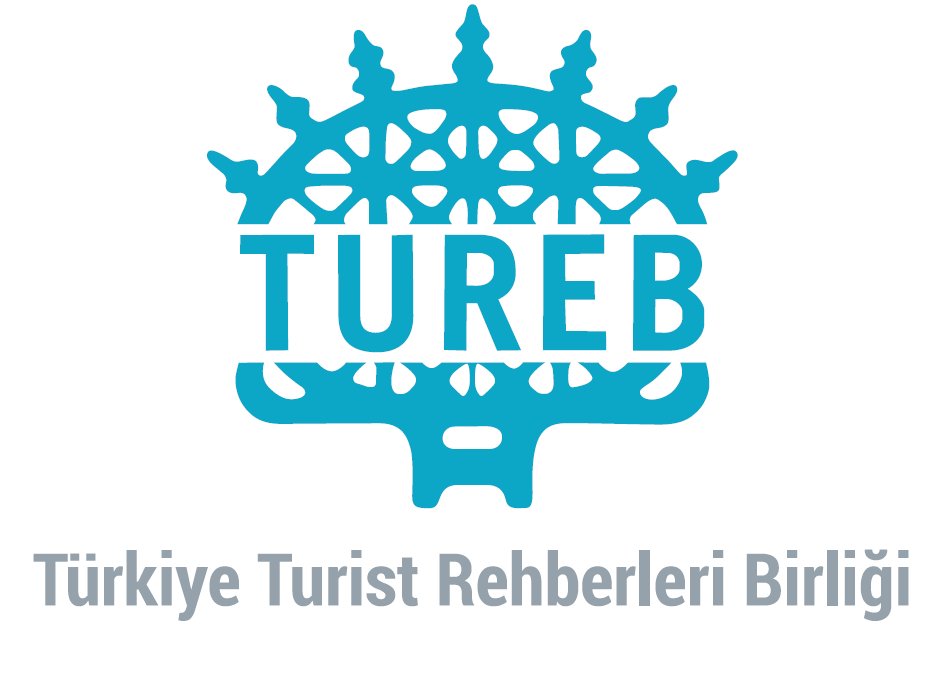 UYGULAMA EĞİTİM GEZİSİ (BÖLÜM ÖĞRENCİLERİ VEYA MEZUNLARI İÇİN) ÖN BAŞVURU FORMU / DİLEKÇESİKİŞİSEL BİLGİLERİsim		: ……………………………………	Soyisim		: ..……………….…………...Doğum Tarihi	: …………………………………...	T.C. Kimlik	: ……………………………..Adres		: ……………………………………………………………………………………………….E-Mail		: ……………………………….......	Telefon No	: ………………………………Sınıf / Mezun	: ……………………………….....		Cinsiyet		: Erkek  	Kadın  Okul / Bölüm	: …………………………………………………………………………………………….....Kan Grubu 	: ……………………	İlaç Alerjisi      : ……………………………………………..........** Kişisel bilgilerinizi doğru ve eksiksiz olarak doldurunuz.KATILIMCI BİLGİSİ   Öğrenci	               	   Mezun                	   Yüksek Lisans ÖğrencisiBÖLGELER Marmara       Ege       İç Anadolu     	 Doğu Anadolu       Güneydoğu Anadolu     5 Bölge (tek paket)ACENTA  SETUR            PRONTO Tur   	    TRAVEL Shop	KONAKLAMA ŞEKLİ   Tek kişilik oda	   Çift kişilik odaAynı odada konaklayacak kişi/ler : ....................................................................................................................ÖDEME ŞEKLİ   KREDİ KARTI                  EFT/HAVALE Gezi başladıktan sonra konaklama şeklinin ve oda arkadaşının değiştirilemeyeceği hakkında bilgilendirildim.Yukarıda bildirmiş olduğum kişisel bilgilerimin doğruluğunu teyit eder, Turist Rehberliği Meslek Yönetmeliği’nin 14. maddesinin 7. fıkrasındaki, “Üniversitelerin turist/turizm rehberliği bölümü öğrencileri için öngörülen kredi sayısının en az yüzde ellisini, yüksek lisans programları öğrencilerinin ise ders aşamasını başarıyla tamamlamış olmaları koşuluyla mezun olmadan da Birlik tarafından yapılacak uygulama gezilerine katılabilirler.” hükmü uyarınca geziye katıldığımı ve aksi durumda ücret iadesinin yapılamayacağını kabul eder ve eğitim gezisine kaydımın yapılmasını arz ederim.							Tarih			:							İsim – Soyisim		:							İmza			: